                                                                РЕСПУБЛИКА  КРЫМ НИЖНЕГОРСКИЙ РАЙОНАДМИНИСТРАЦИЯ  НОВОГРИГОРЬЕВСКОГО СЕЛЬСКОГО ПОСЕЛЕНИЯ НИЖНЕГОРСКОГО  РАЙОНА  РЕСПУБЛИКИ  КРЫМ                                                     ПОСТАНОВЛЕНИЕ  №  6330 сентября  2015г.                                                                                                           с.НовогригорьевкаОб утверждении Порядка сбора, вывоза, транспортировки и размещения твердых коммунальных отходов на территории муниципального образования Новогригорьевское  сельское поселениеВ соответствии с Федеральным законом Российской Федерации от 06.03.2003 года № 131-ФЗ «Об общих принципах организации местного самоуправления в Российской Федерации», руководствуясь Уставом муниципального образования Новогригорьевское сельское поселение Нижнегорского района Республики Крым, постановляю:1.  Утвердить  Порядок  сбора,  вывоза,  транспортировки  и  размещения  бытовых  отходов  на территории муниципального образования  Новогригорьевское сельское поселение Нижнегорского района Республики Крым, (приложение № 1).2.  Утвердить  типовую  форму  публичного  договора  на  оказание  услуг  по  сбору,  вывозу, транспортировке и размещению бытовых отходов (приложение № 2).3.  Организациям, учреждениям независимо от их организационно-правовой формы и формы собственности,  индивидуальным  предпринимателям  организовать  работу  по  сбору,  вывозу, транспортировке  и  размещению  бытовых  отходов  в  соответствии  с  требованиями  настоящего Порядка.4.  Разместить  настоящее  постановление  доске объявлений администрации  Новогригорьевского сельского поселения Нижнегорского района Республики Крым.5.  Настоящее постановление вступает в силу с момента его опубликования (обнародования).6.  Контроль за исполнением настоящего постановления возложить на ведущего специалиста   администрации  Новогригорьевского сельского поселения.Глава администрации Новогригорьевского  сельского поселения                                            А.М.Данилин                  Приложение № 1к  постановлению (проект)  администрации Новогригорьевского сельского  поселения от « 30  »  сентября   2015 года №  63 Порядок сбора, вывоза, транспортировки и размещения твердых коммунальных отходов на территории Новогригорьевского сельского поселения1.  Общие положения1.1  Настоящий порядок сбора, вывоза, транспортировки и размещения бытовых отходов на территории  муниципального  образования Новогригорьевское сельское  поселение Нижнегорского  района  Республики  Крым  (далее  по  тексту  -  Порядок),  разработан  в соответствии с Федеральными законами от 6 октября 2003 года № 131-ФЗ "Об общих принципах организации местного самоуправления в Российской Федерации", от 10 января 2002 года № 7-ФЗ "Об  охране  окружающей  среды",  от  24  июня  1998  года  №  89-ФЗ  "Об  отходах  производства  и потребления", от 30 марта 1999 года № 52-ФЗ "О санитарно  эпидемиологическом благополучии населения", Постановлением Правительства РФ от 10 февраля 1997 года № 155 "Об утверждении Правил предоставления услуг по вывозу твердых и жидких бытовых отходов", в соответствии с другими  законами  и  иными  нормативными  актами  Российской  Федерации,  Республики  Крым, правовыми нормативными актами муниципального образования Новогригорьевское сельское поселение и  регулирует  отношения  в  области  сбора,  вывоза,  транспортировки  и  размещения  бытовых отходов, предоставления услуг в области обращения с отходами, обеспечения чистоты и порядка на  территории  муниципального  образования  Новогригорьевское сельское  поселение Нижнегорского  района  и  включает  комплекс  мер  по  рациональному  сбору,  вывозу, транспортировке и размещению бытовых отходов, в том числе крупногабаритных, и других видов отходов  производства  и  потребления. Настоящий  Порядок  распространяется  на  всех  жителей муниципального  образования  Новогригорьевское сельское  поселение  Нижнегорского  района, индивидуальных  предпринимателей,  организации,  учреждения  и  предприятия  независимо  от форм собственности.1.2  Термины в настоящем Порядке используются в соответствии с действующим законодательством РФ и приводятся для удобства применения.Твердые коммунальные отходы (далее - ТКО) - отходы, образующиеся в жилых помещениях в процессе потребления физическими лицами, а также товары, утратившие свои потребительские свойства  в  процессе  их  использования  физическими  лицами  в  жилых  помещениях  в  целях удовлетворения  личных  и  бытовых  нужд.  К  ТКО  также  относятся  отходы,  образующиеся  в процессе  деятельности  юридических  лиц,  индивидуальных  предпринимателей,  и  подобные  по составу  отходам,  образующимся  в  жилых  помещениях  в  процессе  потребления  физическими лицами;Мусор  -  крупногабаритный  мусор,  смет  и  иные  отходы,  образующие  при  благоустройстве территорий, строительный мусор (далее - ТКО);Сбор отходов  -  прием или поступление отходов от физических лиц и юридических лиц в целях дальнейших  обработки,  утилизации,  обезвреживания,  транспортирования,  размещения  таких отходов;Вывоз  (транспортирование)  отходов  (далее  -  транспортирование  отходов)  -  перемещение отходов  с  помощью  транспортных  средств  вне  границ  земельного  участка,  находящегося  в собственности  юридического  лица  или  индивидуального  предпринимателя,  либо предоставленного им на иных правах;Обработка отходов - предварительная подготовка отходов к дальнейшей утилизации, включая их сортировку, разборку, очистку;Размещение отходов - хранение и захоронение отходов;Правила  благоустройства  территорий  муниципального  образования  -  документ, определяющий комплекс мер, направленных на организацию сбора, удаления отходов и уборку территории;Адресный  перечень  мест  сбора  ТБО  и  маршрутный  график  вывоза  ТКО  -  документы, включающие  в  себя  данные  об  источниках  образования  отходов,  количестве  образующихся отходов,  данные  о  нахождении  мест  сбора  и  накопления  отходов,  данные  о  месте  нахождения объектов по обработке и захоронению отходов, маршруты и графики вывоза ТКО, утверждаемые органами муниципальных образований;Межмуниципальный  объект  размещения  отходов  -  специально  оборудованный  объект  либо группа  объектов  и  сооружений,  предназначенных  для  обработки  и  размещения  ТКО  и приравненных  к  ним  отходов,  поступающих  с  территории  нескольких  муниципальных образований;Вторичные материальные ресурсы  -  отходы, в отношении которых существует возможность и целесообразность повторного использования для получения товарной продукции.Нормы  накопления  бытовых  отходов  -  количество  отходов,  образующихся  на  расчетную единицу (человек  -  для жилищного фонда; одно место в гостинице;  торговой площади для магазинов  и  складов  и  т.  д.)  в  год. Нормы  накопления  бытовых  отходов  утверждаются Администрацией Новогригорьевского сельского поселения в установленном законом порядке. Перечень межмуниципальных объектов размещения отходов на территории Республики Крым -перечень  межмуниципальных  объектов  размещения  отходов  для  организации  деятельности  по обращению  с  ТКО  и приравненными к  ним  отходами,  согласованная  Минприроды Республики Крым;1.3  Требования настоящего Порядка обязательны для исполнения физическими лицами, проживающими в жилых домах, юридическими лицами и индивидуальными предпринимателями, в  процессе  хозяйственной  деятельности  которых  на  территории  Республики  Крым  образуются отходы  (далее  -  Отходообразователи),  а  также  субъектами,  занятыми  в  сфере  обращения  с отходами.2.  Порядок сбора, вывоза и транспортировки ТКО2.1.  Сбор  и  транспортирование  ТКО  и  мусора  осуществляются  в  соответствии  с разработанными  и  утвержденными  адресными  перечнями  мест  сбора  ТКО  и  маршрутными графиками вывоза ТКО.2.2.  Администрация  Новогригорьевского сельского  поселения  согласовывает  места расположения  контейнерных  площадок  и  организует  обустройство  контейнерных  площадок  в соответствии  с  санитарными  правилами  и  нормами  и  требованиями,  установленными действующим законодательством, согласовывает графики и маршруты вывоза ТКО.2.3.  Специализированные  организации,  осуществляющие  деятельность  по  сбору  и транспортированию отходов в соответствии с Маршрутным графиком вывоза ТКО.2.4.  Транспортирование  ТКО  и  мусора  осуществляется  на  межмуниципальные (муниципальные)  объекты  размещения  отходов,  из  числа  вошедших  в  перечень межмуниципальных объектов.2.5.  Деятельность по сбору и транспортированию отходов осуществляется на основании Договоров,  заключенных  между  отходообразователем,  специализированной  организацией, осуществляющей,  деятельность  по  сбору  и  транспортированию  отходов,  и  организацией, осуществляющей  деятельность  по  обработке,  размещению  отходов  на  межмуниципальном    объекте  (Приложение  №  1  Порядка  -  типовой  договор  на  сбор,  вывоз  и размещение ТКО).2.6.   Услуги  по  сбору  и  транспортировки  ТКО  должны  отвечать  требованиям безопасности  окружающей  среды,  жизни  и  здоровья  граждан,  а  также  иным  требованиям сертификации  и  безопасности  движения,  установленным  действующим  законодательством Российской Федерации.2.7.  Места сбора, время и периодичность вывоза ТКО, маршруты транспортировки и объекты размещения ТКО  определяются Адресным перечнем мест сбора ТБО отходопроизводителей  и  Маршрутным  графиком  вывоза  ТКО  отходопроизводителей (Приложения № 3,5 Порядка).2.8.  В стоимость услуг по сбору, транспортировке и утилизации ТКО входит стоимость услуг по вывозу и стоимость услуг по утилизации (захоронению) ТКО. Оплата услуг за вывоз ТКО производится  только  после  подтверждения  факта  утилизации  ТКО  на  Объекте,  вошедшем  в Перечень  межмуниципальных  объектов  размещения  отходов.  Оплата  услуг  за  утилизацию (захоронение)  ТКО  производится  по  утвержденному  тарифу,  организации   коммунального комплекса, эксплуатирующей объект размещения ТКО (Приложение №6 Порядка  -  типовой Акт выполненных услуг по вывозу и утилизации (захоронению) ТКО).2.9.  Собранные  ТКО,  включая  отходы,  собранные  раздельно  (вторичные  материальные ресурсы), направляются на межмуниципальные (муниципальные) объекты размещения отходов, из числа вошедших в перечень межмуниципальных объектов.2.10.  Отношения  организаций,  предприятий,  индивидуальных  предпринимателей  и граждан со специализированными организациями устанавливаются в  соответствии с публичным договором, заключаемыми на условиях и в сроки, которые стороны сочтут для себя приемлемыми, и  с  учетом  положений,  установленных  Гражданским  кодексом  РФ  для  публичного  договора,  а также иных действующих нормативных правовых актов Российской Федерации.2.11.  Определение организации для заключения публичного договора на оказание услуг по сбору, вывозу, транспортировке и размещению бытовых отходов на территории муниципального образования  Новогригорьевское сельское  поселение  Нижнегорского  района  Республики  Крым, производится после подачи заявки на оказание данных услуг ее утверждения администрацией.2.12.  Вывоз  бытовых  отходов  с  территории  МО  Новогригорьевское сельское  поселение Нижнегорского  района  Республики  Крым,  может  осуществляться  специализированной организацией  на  основании  заключенного  договора,  либо  самостоятельного  вывоза  бытовых отходов на полигон для их захоронения (с дальнейшим документальным подтверждением)2.13.  Вывоз ТКО собственными силами и средствами осуществляется по разовым талонам на  основании  договоров,  оформляемых  с  организацией,  имеющей  лицензию  на  право осуществления деятельности по утилизации отходов.2.14.  При  осуществлении  вывоза  ТКО  специализированной  организацией  заказчики услуги в соответствии с заключенными договорами обязаны обеспечить специализированной организации свободный доступ к контейнеру, содействовать в оказании услуг по вывозу бытовых отходов.2.15.  После  выгрузки  ТКО  из  мусоросборников  в  мусоровоз  работник  организации, осуществляющей  вывоз  бытовых  отходов,  обязан  подобрать  выпавшие  при  выгрузке  бытовые отходы.  В  случае  срыва  графика  вывоза  ТКО,  ликвидацию  свалки  производит  организация, осуществляющая вывоз бытовых отходов или возмещает владельцу площадки затраты на уборку им данной территории.2.16.  Вывоз строительных отходов производится исполнителем по отдельному договору.3.  На территории МО Новогригорьевское сельское поселение ЗАПРЕЩАЕТСЯ:-  Переполнять бытовыми отходами контейнеры и другие мусоросборники.-  Сбрасывать крупногабаритные и строительные отходы в контейнеры для бытовых отходов.-  Сжигать  все  виды  отходов  на  территории   поселения,  в  том  числе  опавшие  листья  и обрезанные ветки.-  Выбрасывать  бытовые  отходы  на  территории  поселения  вне  контейнеров,  создавать несанкционированные свалки отходов.-  Вывозить  и  сбрасывать  бытовые  отходы,  непосредственно  на  поля,  огороды,   прилегающие лесополосы, парки, на газоны, в водные объекты и их прибрежные полосы, и другие не установленные места;-  Складировать отходы от различных видов предпринимательской деятельности, торговли, производства и т. д. на контейнерных площадках, (допускается только при заключении договора с исполнителем, вывозящим отходы).-  Выбирать  пищевые  отходы  и  вторичное  сырьѐ  (текстиль,  банки,  бутылки,  бумагу, полиэтиленовые пакеты и др.) из мусоросборников.4. Ответственность за нарушение настоящего порядка4.1  Все  граждане,  предприятия,  учреждения,  организации  и  индивидуальные предприниматели,  имеют  право  требовать  от  исполнителя  своевременного  и  качественного,  в соответствии с заключѐнными договорами, сбора и вывоза отходов производства и потребления с закреплѐнной территории.4.2 Неисполнение или ненадлежащее исполнение положений настоящего порядка влечет за собой наложение дисциплинарной и административной ответственности в соответствии с действующим законами и иными нормативными актами Российской Федерации, Республики Крым, правовыми нормативными  актами  муниципального  образования  Новогригорьевское сельское  поселение Нижнегорского района Республики Крым.Глава администрации Новогригорьевского сельского поселения                                              А.М.Данилин                                                                         Д О Г О В О Р № ____об оказании услугпо вывозу и захоронению твердых коммунальных отходовс.____________                                                                                  «__ » ________    2015 г Предприятие     ______________________________________________________________ Республики  Крым  ___________________________________________  именуемое  в  дальнейшем «Исполнитель» в лице __________________, действующего на основании ___________________, с одной Стороны,  и  собственник  частного  домовладения _____________________________________________________________________________ _____________________________________________________________________________ _____________________________________________________________________________                                                                           (ФИО)расположенного, по адресу: _____________________________________________________________________________ _____________________________________________________________________________ всего проживающих в частном домовладении человек _________,  общая  площадь  домовладения ___________, именуемый   в  дальнейшем  «Заказчик»,  с  другой  Стороны,  заключили  настоящий  Договор  о нижеследующем:1.Общие условия1.1. В соответствии с Федеральным Законом Российской Федерации от 24.06.1998 г. № 89-ФЗ «Об отходах производства и потребления», Федеральным Законом Российской Федерации от 10.01.2002г. № 7-ФЗ  «Об  охране  окружающей  среды»,  каждый   гражданин  обязан  сохранять  природу  и  окружающую среду,  бережно  относиться  к  природе  и  природным  богатствам,  соблюдать  иные  требования законодательства. 1.2. Физические лица обязаны своевременно заключать договор на вывоз твердых коммунальных отходов  (далее  ТКО)  или  вывозить  их  собственными   автотранспортными  средствами  на  полигон захоронения ТБО.При этом вывоз собственными автотранспортными средствами на полигон захоронения ТБО должен осуществляться только на специально оборудованных и снабженных специальными знаками транспортных средствах  с  соблюдением  экологической,  санитарно-эпидемиологической  и  пожарной  безопасности, определенной действующим законодательством Российской Федерации.1.3.  Твердые  коммунальные  отходы  –  отходы,  образующиеся  в жилых помещениях  в  процессе потребления физическими лицами, а также товары, утратившие свои потребительские свойства в процессе их использования физическими лицами в жилых помещениях в целях удовлетворения личных и бытовых нужд. К твердым коммунальным отходам также относятся отходы, образующиеся в процессе деятельности юридических лиц, индивидуальных предпринимателей и подобные по составу отходам, образующимся в жилых помещениях в процессе потребления физическими лицами.Настоящий  Договор регулирует отношения сторон в области обращения с твердыми коммунальными отходами, образующимися по месту жительства «Заказчика».1.4.  В  соответствии  с  Гражданским  кодексом  Российской  Федерации,  Жилищным  кодексом Российской Федерации,  и другими нормативными актами, граждане обязаны своевременно осуществлять оплату за услуги по вывозу отходов.1.5. Размер платежей осуществляемых «Заказчиком» за нормативный объем услуг по вывозу ТКО, устанавливается  Администрацией.   1.5.1.  На  момент  заключения  настоящего  Договора  действует  норма  накопления  твердых коммунальных  отходов установленная Администрацией1.5.2.  В  течение  срока  действия  Договора  изменение  тарифа,  нормы  накопления  ТКО  и  размера ежемесячной  платы  осуществляется  в  одностороннем  порядке  без  внесения  письменных  изменений Договора  на  основании  Решения   Администрации     которые  доводятся  до сведения «Заказчика» через средства массовой информации.1.6.  Лица,  виновные  в  нарушении  норм  действующего  законодательства,  несут  ответственность предусмотренную  законодательством  Российской  Федерации,  Правилами  благоустройства  территории муниципального образования Новогригорьевское сельское поселение Нижнегорского района  республики Крым .2.Предмет договора2.1.  «Исполнитель»  принимает  на  себя  обязательство  по  регулярному  вывозу  ТКО  от  частного домовладения  путем прямого сбора или из установленных мест сбора ТКО, расположенного по  адресу: с.  ________________________________________________,   ул.__________________________________,  дом  №  ___________,  в объеме ________ м3 в год, рассчитанного исходя из количества  проживающих в частном домовладении _______ человек и установленной нормы накопления. При  изменении  нормы  накопления  перерасчет  объема  производится  без  письменных  изменений  в настоящий Договор.2.2.  Вывоз  ТКО  осуществляется  путем  прямого  сбора  или  только  из  установленных мест  сбора отходов, согласно графика.Для вывоза отходов по контейнерной схеме используются технически исправленные контейнера в количестве  ________  шт,  емкостью  ________  м3,  которые  находятся  по  адресу:___________________________________________________село ______________.Исполнитель вывозит твердые бытовые отходы по контейнерной схеме ежемесячно, _____________ раза в неделю: _______________________________________________________.Размещение  отходов  вне  установленных  для  этого  мест  квалифицируется  как  организация несанкционированной свалки и влечет ответственность «Заказчика», установленную законодательством.Вывоз  твердых  коммунальных  отходов  на  полигон  отходов  не  предусматривает   перехода  права собственности на отходы к Исполнителю.2.3.  Сбор  и  вывоз  крупногабаритных  отходов,  строительного  мусора,  жидких  нечистот осуществляется по заявкам «Заказчика» за дополнительную плату (на условиях предварительной оплаты услуг), по тарифам,  утвержденным «Исполнителем» по согласованию с Администрацией Новогригорьевского сельского поселения на момент фактического оказания услуг.2.4.  Крупногабаритные  предметы,  строительный  мусор,  ветки  деревьев  и  др.  крупногабаритные коммунальные  отходы  «Заказчик»  может  вывезти  самостоятельно  на  полигон  ТБО,  при  условии приобретения талона на захоронение ТКО. Для приобретения талонов на захоронение ТКО «Заказчику» необходимо обратиться по адресу: __________________________________.3. Права и обязанности сторон.3.1. Права и обязанности «Заказчика»:3.1.1.   На  момент   заключения  Договора  «Заказчик»  предоставляет  «Исполнителю»  достоверные сведения о количестве проживающих лиц в частном домовладении.3.1.2.  «Заказчик»  обязуется   обеспечить  раздельное  накопление  ТКО  и  прочих  отходов,  в соответствии с действующим законодательством. 3.1.3. «Заказчик» обязан осуществлять складирование ТКО в специальные контейнеры, не смешивая их со строительными отходами, ветками и жидкими коммунальными отходами, не допускать наличия в контейнерах крупногабаритных предметов.«Заказчик» обязуется обеспечить сбор и своевременный вынос ТКО на улицу ко времени приезда мусоровоза и погрузку в спец. автотранспорт в установленном для этого месте.Отходы  предоставляются  к  перевозке  герметично  упакованными  в  полиэтиленовые  пакеты  или другую  тару  весом  не  более  15  кг  (Руководство  Р  2.2.2006-05  "Руководство  по  гигиенической  оценке факторов рабочей среды и трудового процесса. Критерии и классификация условий труда", утв. Главным государственным  санитарным  врачом  РФ  29  июля  2005 г.),  обеспечивающую  сохранность  ТБО  до  их вывоза от воздействия ветра, животных и прочего. 3.1.4. «Заказчик» вправе дополнительно заказать у «Исполнителя» автомобиль для вывоза отходов, складирование  которых  произведено  раздельно,  при  условии  предварительной  оплаты  за  оказываемые услуги.3.1.5. «Заказчик» не вправе сжигать любые виды отходов во дворах, на территориях домовладения и на других территориях населенного пункта.3.1.6. «Заказчик» обязуется не сжигать отходы в контейнерах и на контейнерных площадках. 3.1.7. «Заказчик» обязан своевременно осуществлять оплату «Исполнителю» услуг по вывозу ТКО в соответствии с условием настоящего Договора. В случае несвоевременного внесения платы за услуги по вывозу  ТКО,  «Заказчик»  обязан  уплатить  пеню  в  размере  1/300  ставки  рефинансирования  ЦБ  РФ, действующей на момент оплаты, от неоплаченных в срок сумм за каждый день просрочки (п. 14, ст. 155 ЖК РФ).3.1.8. «Заказчик» обязан обеспечить «Исполнителю» свободный доступ к месту  оказания услуг по вывозу ТКО подъездными путями освобожденными от прочих автотранспортных средств, мешающих выполнению «Исполнителем» своих обязанностей, а также оказывать «Исполнителю» иное содействие в оказании услуг.3.1.9.  При  изменении   количества  проживающих  в  частном  домовладении  «Заказчик»  обязан немедленно  в  письменном  виде  поставить  в  известность  «Исполнителя»   для  внесения  изменений  в настоящий Договор.3.1.10.  «Заказчик»  имеет  право  на  законодательно  установленные  льготы  по  оплате  оказываемых услуг, предоставление которых осуществляется после подачи заявления с приложением копии документов, подтверждающих право на льготу. 3.2. Права и обязанности «Исполнителя»:3.2.1. «Исполнитель» обязан обеспечить вывоз ТКО в объеме, рассчитанном исходя из утвержденной нормы  накопления  и  количества  проживающих  в  домовладении  человек,  из  установленных  мест  сбора отходов.3.2.2.  «Исполнитель»  обязан  производить  вывоз  ТКО  в  соответствии  с  утвержденным  графиком вывоза.3.2.3.«Исполнитель» обязан обеспечить доставку вывозимого ТКО на полигон захоронения отходов. 3.2.4. При несвоевременной оплате «Заказчиком» услуг «Исполнитель» имеет право приостановить вывоз ТКО и возобновить его только после полного погашения задолженности, при этом «Исполнитель» не несет ответственности за убытки, понесенные в связи с этим «Заказчиком» 3.2.5. «Исполнитель» имеет право в течение срока действия Договора изменять установленные для «Заказчика»   место  сбора  ТКО,  графики  вывоза  ТКО  и  форму  обслуживания.  4. Условия и порядок оплаты4.1.  «Заказчик»  своевременно  оплачивает  «Исполнителю»  услуги  по  вывозу  ТКО  в  объеме, рассчитанном исходя из утвержденной нормы накопления и количества проживающих в  домовладении человек, и утвержденного тарифа за вывоз ТКО. Размер платы за услуги по вывозу ТКО составляет: ________ руб /мес. с одного человека в месяц. При изменении тарифов на услуги ввоз ТКО заказчик извещается о стоимости услуг через средства массовой информации. 4.2. Внесение «Заказчиком» платы за услуги по вывозу ТКО производится ежемесячно, но не позднее 07 числа месяца, следующего за расчетным. 4.3.  Оплата  за  оказанные  услуги  производится  «Заказчиком»  по  платежному  документу установленного  образца  путем  внесения  в  кассу  «Исполнителя»  или  в  установленных  пунктах  приема платежей.4.4.Оплата  за  услуги  по  вывозу  прочих  отходов  осуществляется  дополнительно.  Вывоз  прочих отходов  осуществляется  только  после  поступления  денежных  средств  на  расчетный  счет  или  в  кассу «Исполнителя».4.5. При изменении адреса проживания «Заказчик» обязан уведомить «Исполнителя» и произвести полный расчет за оказанные услуги. 5.Ответственность сторон.5.1.  «Заказчик»  несет  ответственность  за  несанкционированный  выброс  ТКО  и  прочих  отходов  в соответствии с действующим законодательством Российской Федерации.5.2.  «Исполнитель»  не   несет  ответственности  за   несвоевременный  вывоз  ТКО  по  причинам,  не зависящим от его деятельности. В том числе при не вывозе ТКО из мест, не обеспеченных «Заказчиком» подъездами  к  контейнерным  площадкам  свободным   доступом  из-за  наличия  рядом  других автотранспортных средств, мешающих выполнению «Исполнителем» своих обязанностей.5.3.  При  неисполнении  обязанностей,  предусмотренных  п.3.1.6.  настоящего  Договора,  «Заказчик» возмещает  «Исполнителю»  убытки  в  размере  стоимости  поврежденного  контейнера  и  (или)  затраты  на ремонт и восстановление контейнерной площадки. 5.4.  В  случае  неисполнения  обязанностей,  предусмотренных  п.3.1.7.  и  п.4.2.  Договора,  «Заказчик» обязан уплатить пеню в размере 1/300 ставки рефинансирования ЦБ РФ, действующей на момент оплаты, от неоплаченных в срок сумм за каждый день просрочки (п. 14, ст. 155 ЖК РФ).5.5. В случае невозможности исполнения услуг по вывозу ТКО по вине «Заказчика» они подлежат оплате «Исполнителю» в полном объеме.5.6.  При  неисполнении  «Заказчиком»  обязанностей  по  оказанию  «Исполнителю»  содействия, установленных настоящим Договором (в том числе , 3.1.2., п.3.1.3., п.3.1.8., п.3.1.9.), «Исполнитель» вправе требовать возмещения причиненных убытков, включая дополнительные издержки, вызванные простоем, либо увеличением указанной в Договоре цены услуги.5.7.  «Исполнитель»  не  несет  ответственности  за  не  вывоз  ТБО  при  отсутствии  возможности свободного  подъезда  к  контейнерам  и  их  выгрузки  из-за  закрытых  ворот,  неорганизованных  стоянок транспортных средств, отсутствия свободных разворотных площадок во дворах с тупиковыми проездами, снежных заносов,  гололеда, замерзания ТБО. При неисполнении «Заказчиком» обязанности по оказанию «Исполнителю»  содействия,  установленного  настоящим  Договором,  «Исполнитель»  вправе  требовать возмещения причиненных убытков, включая дополнительные издержки, вызванные простоем и (или) холостым пробегом автомашины.5.8. Стороны освобождаются от ответственности за неисполнение по настоящему договору, если оно явилось  следствием  непреодолимой  силы,  а  именно:  стихийного  бедствия,  военного   действия  любого характера,  блокады, а также невозможности выполнения обязательств по настоящему договору каждой из сторон,  связанные  с  изменением  законодательства  или  действием  правительственных  организаций  или другими, не зависящими от сторон причинами, которые компетентный суд признает и объявить случаями непреодолимой силы.6. Срок действия договора6.1.  Договор  вступает  в  силу  с  момента  подписания  его  сторонами  и  в  соответствии  с  ст.  425 Гражданского кодекса Российской Федерации и применяется к правоотношениям возникшим с 01.08.2015 г. и действует по 31 декабря 2015 г. Если за один месяц до истечения срока действия Договора ни одна из Сторон  в  письменном  виде  не  заявит  о  расторжении,  Договор  пролонгируется  каждый  раз  на  тех  же условиях на следующий календарный год.6.2.  При  заключении  настоящего  договора  ранее  заключенные  договора  с  «Исполнителем»  об оказании услуг по вывозу ТБО и их утилизации считаются расторгнутыми с даты заключения настоящего договора,  за  исключением  обязательств  «Заказчика»  перед  «Исполнителем»  в  части  оплаты  ранее оказанных услуг.6.4. Настоящий Договор составлен в двух экземплярах, один из которых находится у «Заказчика», другой у «Исполнителя».6.5 Подписанием Договора «Заказчик» дает согласие на обработку его персональных данных с целью выполнения  Договора согласно Федерального закона РФ от 27 июля 2006 г. N152-ФЗ «О персональных данных».7. Реквизиты сторон«Исполнитель»                                                                                    «Заказчик»_________________________________________               _____________________________                    _________________________________________                ____________________________Приложение №2к Порядку сбора, вывоза, транспортировкии размещения ТКО на территорииМО Новогригорьевское сельское поселениеЗаказчик: Подрядчик: ______________________МАРШРУТНЫЙ ГРАФИК ВЫВОЗА ТКО(в соответствии с Адресным перечнем мест сбора ТКО)Маршрутный график № ____Марка спецтранспорта __________________; Грузоподъемность спецтранспорта __________________;Заказчик                                                                                              Подрядчик_______________ / _____________/                       _______________ / _____________/№п/пРайонАдресместасбросаНаименование управляющейкомпанииКоличество контейнеровКоличество контейнеровКоличество контейнеровВремя вывозаВремя вывоза№п/пРайонАдресместасбросаНаименование управляющейкомпанииобъѐм контейнера (м3 )количество (шт.)суммарный объѐм (м3 )приездотъезд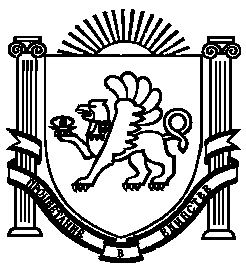 